2019 ACYC Snow Days DAY RETREAT for Cantabile & concert choir 
Updated 11/19/18
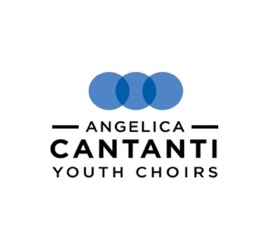 It’s time for the Snow Days all day retreat! We hope you are looking forward to spending this time with us -- singing, laughing, making new friends, and making lots of music together.  We are staying at the Mount Olivet Retreat and Conference Center in Farmington (about 30 minutes south of Bloomington). This is a beautiful campus with delicious, homemade food service. Who:			Cantabile & Concert Choir singersWhen: 			Sat., Jan. 5 - Sun., Jan. 6, 2019 Purpose: 	We have a lot of new music to learn for the Feb. 24 Rita Docter Scholarship Concert. A day-long choir retreat allows us extra time to work on music in our individual choirs as well as in the larger group with the high school singers.  We expect all singers to attend the rehearsal time on Saturday. (Overnight is optional)Location: 		Mount Olivet Conference & Retreat Center 7984 257th St. W., Farmington      952-469-2175    http://mtolivetretreat.org/ Sat. Jan. 5		9:00am – board buses at Bloomington Center for Arts
	9:20am – bus departs
	10:00am – rehearsals beginSun. Jan. 6		8:00am - breakfast			9:00am - Load bus
			9:45am - Approximate arrival time at Bloomington Center for ArtsTransportation:	Bus is provided for singers on Sat. morning and on Sun. Morning. 
Singers will need to get picked up by parent Saturday evening if they don’t stay overnight.Cost:	$105 per singer.  ($95 if you don’t stay overnight)
Inclusive price includes all meals and transportation. There is no ala carte pricing for less meals/bus.REGISTER ONLINE:	https://goo.gl/forms/XzjX9ldyZy59mqm73 

Put payment in an envelope w/singer’s name or send your payment to the choir office at: Angelica Cantanti Youth Choirs, 1800 W. Old Shakopee Rd., Bloomington, MN  55431 You may also pay via PayPal. Add $3.00 for credit card fees.
https://www.angelicacantanti.org/payment All fees are due by Dec. 14, 2018.  After Dec. 21, fees are non-refundable.  Cost includes:	Lunch, dinner, breakfast, snacks, overnight sleeping accommodations, round trip bus transportation on Sat. morning and Sun. morning, rehearsal time and swimming.
Swimming: 	There is a swimming pool. The depth is 3 – 6 ft. Please let us know if you have any concerns about your child’s swimming skills. We hire (2) lifeguards and a medic for extra pool safety. Swimming is an optional activity; singers do not have to swim.
Chaperones:	A few male and female chaperones are needed to stay overnight. Space is limited. Plan to arrive after dinner (6:00pm) on Saturday night and stay through breakfast on Sunday morning. FAQ		1) Singers don’t have to stay overnight, but they should attend rehearsal all day Saturday.2) The cost is inclusive at $105 (or $95 if you don’t sleep over). We can’t reduce because of missed meals or no bus transportation. 3) Please tell us if your singer will need to miss a meal. The kitchen buys all the food in advance	and prepares the exact # of meals we reserve for our group
	4) All meals are prepared on site. Special dietary requests can be accommodated with advance	notice only.5) Depending on how many sign up to sleep overnight, singers will sleep in hotel style double beds, bunk beds, air mattresses or on the floor depending on space availability. Bring your own sleeping bag.Questions:	Send an email to angelicamanager@gmail.com or call the Angelica office at 952-563-8572.